Интернет-викторина«Культура Тверского края второй половины 19 века»Не забудьте правильно оформить заявку:ФИО ____________________________________город____________________________________ОУ______________________________________класс_____________________________________ФИО учителя_______________________________В ответах на вопросы викторины самое главное – самостоятельная формулировка! Копирование текста из интернета без собственной обработки оценивается минимальными баллами.Вторая половина 19 века – время утверждения и закрепления национальных форм и традиций в русском искусстве. В живописи «русская тема» выражалась в жанровых сценках из крестьянской жизни, в обращении к историческим темам, в развитии жанра пейзажа. Есть работы «крестьянского» цикла и в творчестве художника, который часто бывал на Тверской земле. Назовите его имя. Как он связан с Тверским краем?Этот человек – писатель-мемуарист, публицист, помощник генерал-губернатора Петербурга, политический ссыльный, чиновник, историк, краевед, географ, археолог, путешественник, естествоиспытатель и стихотворец. Во второй половине 19 века он поселился в Твери. Назовите имя этого человека. Участником каких исторических событий он был?Этот писатель родился в Тверской губернии. Находясь на службе в Министерстве внутренних дел, был командирован в Тверь в качестве чиновника особых поручений, занимал должность вице-губернатора. Как звали этого писателя? Каковы были его общественные взгляды?Девизом жизни этого человека стали слова: «Страсть к разрушению есть… творческая страсть». Назовите имя этого человека. Как он связан с Тверским краем и каковы его политические убеждения?С каким явлением общественной жизни России второй половины 19 века было связано открытие С.А. Рачинским школы для крестьянских детей в селе Татево Бельского уезда? Во второй половине XIX века на месте Дома культуры пос.Сахарово располагался мемориальный музей. 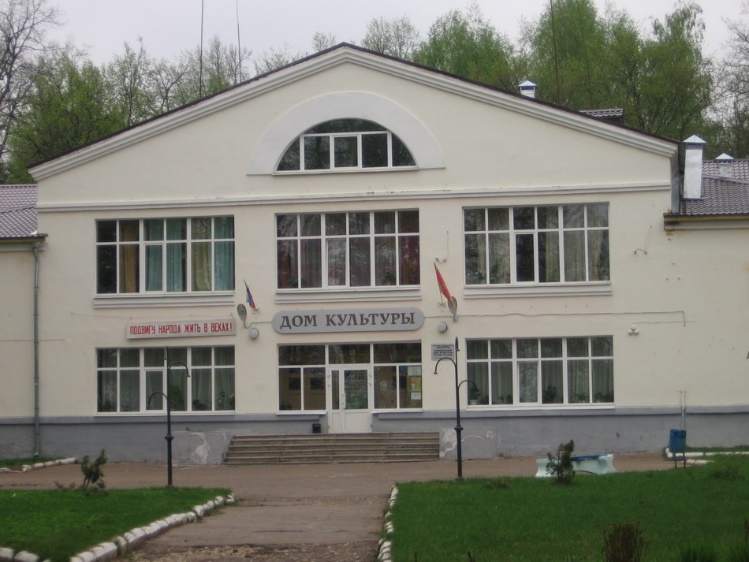 Кому был посвящен данный музей? С какими событиями в истории России второй половины XIX века был связан хозяин этого здания? Во второй половине XIX века зарождается и активно развивается промышленная архитектура. Это лаборатория новых конструктивных и архитектурных форм. Тверская архитектура также отвечала современным тенденциям. Назовите какое(ие) сооружение(ия) в Твери стало(ли) уникальным(ми) в этом направлении и почему.Во второй половине XIX века возрастает интерес к истории не только государства в целом, но и отдельных княжеств. В 1876 году был издан капитальный труд, в котором даны исчерпывающие сведения по истории тверского княжества начиная со славянской колонизации верхнего Поволжья и заканчивая падением Твери. За свою работу автор получил степень магистра русской истории. Кто автор и как называется данная работа?Именно в Твери был открыт один из первых провинциальных публичных музеев в Российской империи. Когда это произошло и где располагался музей?На протяжении нескольких столетий образ святого покровителя Твери Михаила Ярославича встречается на работах иконописцев. Во второй половине XIX века Михаил Тверской также изображается на тверских иконах. Кто изображается вместе с благоверным князем и почему?В XIX веке большинство населения Тверской губернии было неграмотным, а для развития страны требовалось всеобщее образование. Именно поэтому в Твери во второй половине XIX века была открыта школа нового типа. Её основатель считал, что именно женщина, дающая жизнь ребенку, его первая кормилица, должна стать и его первой учительницей, потому что она гораздо ближе к нему, нежели мужчина. Как называлось это учебное заведение? Кто был его основателем и что сейчас находится на этом месте?Из фарфора с их фабрик ели и в императорском дворце, и в купеческих домах, и в кабаках, и в сельских избах. Более 100 лет эта фамильная династия была лидером фарфорово-фаянсового бизнеса России. После 1917 года был уничтожен почти весь этот род. А вот фарфоровое дело, основанное когда-то простым гжельским кузнецом и продолженное его потомками, живет и по сей день. Да и сегодня знаменитая посуда до сих пор встречается на наших столах. 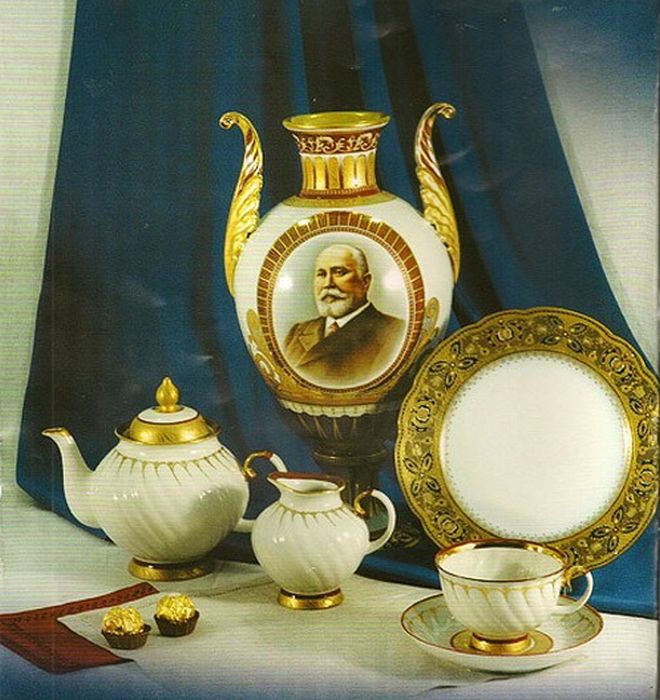 Кого называли «фарфорофаянсовым королем» России? Какое отношение его производство имеет к Тверской земле?